   ΔΗΜΟΚΡΙΤΕΙΟ ΠΑΝΕΠΙΣΤΗΜΙΟ ΘΡΑΚΗΣ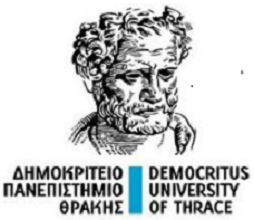    ΒΙΒΛΙΟΘΗΚΗ ΚΑΙ ΚΕΝΤΡΟ ΠΛΗΡΟΦΟΡΗΣΗΣΣΤΟΙΧΕΙΑ ΜΕΤΑΠΤΥΧΙΑΚΗΣ ΕΡΓΑΣΙΑΣ ΕΙΔΙΚΕΥΣΗΣ(παρακαλούμε να συμπληρωθεί με πεζούς χαρακτήρες, εκτός τα κύρια ονόματα)Σχολή: 	Τμήμα : 	Τομέας (αν υπάρχει): 	Ονοματεπώνυμο (Ελληνικά): 	Ονοματεπώνυμο (Αγγλικά): 	Όνομα Πατρός: 	Τίτλος εργασίας στην ελληνική: 	Τίτλος εργασίας στην αγγλική: 	Τίτλος εργασίας σε άλλη γλώσσα (προαιρετικά) :	Ημερομηνία υποστήριξης μεταπτυχιακής εργασίας: 	Επιβλέπων Καθηγητής: (ονοματεπώνυμο, βαθμίδα, Τμήμα, Ίδρυμα)Εξεταστική Επιτροπή (ονοματεπώνυμο, βαθμίδα, Τμήμα, Ίδρυμα), Επιβλέπων(ονοματεπώνυμο, βαθμίδα, Τμήμα, Ίδρυμα),(ονοματεπώνυμο, βαθμίδα, Τμήμα, Ίδρυμα)Φορέας Χρηματοδότησης (εάν υπάρχει): π.χ. υποτροφία ΙΚΥ Τίτλος Προγράμματος Μεταπτυχιακών Σπουδών: (όπως αναγράφεται στο ΦΕΚ ίδρυσης):ΠΕΡΙΛΗΨΗ (στα Ελληνικά)ABSTRACT (στα Αγγλικά,)ΠΕΡΙΛΗΨΗ (σε Τρίτη γλώσσα εάν απαιτείται)ΛΕΞΕΙΣ ή ΦΡΑΣΕΙΣ ΚΛΕΙΔΙΑ (στα Ελληνικά) 	1. 		2. 		3. 		4. 		5. 	ΛΕΞΕΙΣ ή ΦΡΑΣΕΙΣ ΚΛΕΙΔΙΑ (στα Αγγλικά)	1. 		2. 		3. 		4. 		5. 	ΘΕΜΑΤΙΚΗ ΚΑΤΗΓΟΡΙΑ (Επιστημονικό Πεδίο στα Ελληνικά)	1. 		2. 		3. 	ΘΕΜΑΤΙΚΗ ΚΑΤΗΓΟΡΙΑ (Επιστημονικό Πεδίο στα Αγγλικά)	1. 		2. 		3. 	Υπογραφή συγγραφέα:Υπογραφή Γραμματείας Π.Μ.Σ.: 